   台北市不動產仲介經紀商業同業公會 函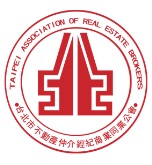                                                 公會地址：110台北市信義區基隆路1段111號8F-1                                                公會網址：http://www.taipeihouse.org.tw/                                                電子郵址：taipei.house@msa.hinet.net                                                聯絡電話：2766-0022傳真：2760-2255         受文者：各會員公司 發文日期：中華民國108年10月21日發文字號：北市房仲雄字第108126號速別：普通件密等及解密條件或保密期限：附件： 主旨：敬請踴躍參與本會舉辦「2019‧房仲有愛‧公益路跑」活動!說明：為提倡本業健康、強健體魄之休閒活動與提升不動產仲介產業的正面形象，本會特舉辦「2019‧房仲有愛‧公益路跑」活動，會員公司報名費所得將全數捐助「公益團體」，報名參賽者除可做公益慈善外，另可參與超值摸彩活動，獎品內容豐富，期盼藉此活動形成「拋磚引玉」之勢，引起社會大眾對弱勢族群的關注與付出。敬請  貴公司鼓勵所屬員工廣邀親朋好友及客戶踴躍參與!二、活動時間：108年12月28日(星期六)早上7:30報到，8:00活動開始。三、活動地點：大佳河濱公園五角涼亭廣場(基8號疏散門)四、參加對象：會員公司所屬員工、親朋好友、客戶。五、報名方式：    (一)請彙整報名表傳真至2760-2255，傳真後請來電公會2766-0022林小姐確認報名。    (二)報名費用：每人200元(含公共意外責任保險，全數捐助「公益團體」。經繳費後恕不退還)。    (三)報名截止日：108年11月15日止。【含已傳真報名並完成繳交報名費】    (四)參加獎：活動紀念T-shirt、防水紙號碼牌、礦泉水、運動飲料、        通關手環、完賽證明書、路跑拍照專區個人獨照可至網站下載。    (五)繳費方式：請  貴公司統一將報名費匯至下列銀行。匯款銀行：國泰世華銀行信義分行        匯款帳號：015-03-002501-3        匯款戶名：台北市不動產仲介經紀商業同業公會        ※同行無摺存入或跨行匯款（請註明統編或公司名稱）。        ※請勿以個人名義ATM&網路轉帳，以免無法查證。感謝您！六、賽事距離：5公里組＆10公里組(預計中午12時結束賽程)。七、獎勵辦法：(一)5公里男子組前5名及女子組前5名各頒發獎盃乙座。              (二)10公里男子組前5名及女子組前5名各頒發獎盃乙座。八、摸彩獎品：頭獎2名捷安特腳踏車、小米運動手環20個、運動背包60個。 九、注意事項：活動當日7：30-8：00，請 貴公司「報名聯絡人」至報到處報到。正本：各會員公司副本：台北市不動產仲介經紀商業同業公會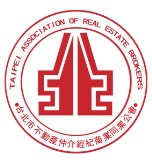 【108/12/28  2019‧房仲有愛‧公益路跑】報名表※防水紙號碼牌印製參賽者「姓名及編號」。(5K粉紅色、10K藍色。5K號碼牌編號：信義松山區15001起、大安文山區25001起、中正萬華區35001起、中山大同區55001起、士林北投區65001起、大港湖區75001起。10K號碼牌編號：信義松山區10001起、大安文山區20001起、中正萬華區30001起、中山大同區50001起、士林北投區60001起、大港湖區70001起)（請傳真報名表至2760-2255，並請致電公會2766-0022林小姐確認）報名截止日：108/11/15 【含已傳真報名並完成繳交報名費】路跑籌備會成員公司名稱：公司名稱：公司名稱：公司名稱：區域：□信義松山區□大安文山區□中正萬華區□中山大同區□士林北投區□大港湖區區域：□信義松山區□大安文山區□中正萬華區□中山大同區□士林北投區□大港湖區區域：□信義松山區□大安文山區□中正萬華區□中山大同區□士林北投區□大港湖區區域：□信義松山區□大安文山區□中正萬華區□中山大同區□士林北投區□大港湖區報名聯絡人：                       報名聯絡人手機：報名聯絡人：                       報名聯絡人手機：報名聯絡人：                       報名聯絡人手機：報名聯絡人：                       報名聯絡人手機：※活動紀念T-shirt數量總計：S____件，M____件，L____件，XL____件，2XL____件※活動紀念T-shirt數量總計：S____件，M____件，L____件，XL____件，2XL____件※活動紀念T-shirt數量總計：S____件，M____件，L____件，XL____件，2XL____件※活動紀念T-shirt數量總計：S____件，M____件，L____件，XL____件，2XL____件姓名組別姓名組別□5公里組□10公里組□5公里組□10公里組□5公里組□10公里組□5公里組□10公里組□5公里組□10公里組□5公里組□10公里組□5公里組□10公里組□5公里組□10公里組□5公里組□10公里組□5公里組□10公里組□5公里組□10公里組□5公里組□10公里組姓名職稱聯絡電話黃文雄理事長2766-0022跨品牌聯誼流通委員會李忠郎主委2766-0022跨品牌聯誼流通委員會李福星副主委0920-699-857跨品牌聯誼流通委員會高國雄副主委0913-239-380跨品牌聯誼流通委員會程麒輝副主委0961-318-003信義松山區藍佰隆副會長0988-830-567大安文山區劉書豪會長0933-711-179中正萬華區陳有昇會長0939-539-672中山大同區胡志維會長0929-967-188士林北投區廖祐瑜會長0920-997-086大港湖區潘妍欣副會長0987-006-167